АдминистрацияАдминистрация Сельского поселения Давлетовский сельсовет муниципального района Абзелиловский район Республики Башкортостан Администрация Сельского поселения Давлетовский сельсовет муниципального района Абзелиловский район Республики Башкортостан Администрация Сельского поселения Давлетовский сельсовет муниципального района Абзелиловский район Республики Башкортостан Администрация Сельского поселения Давлетовский сельсовет муниципального района Абзелиловский район Республики Башкортостан   должностьФамилияИмяОтчествоТелефонЧасы работы/график приема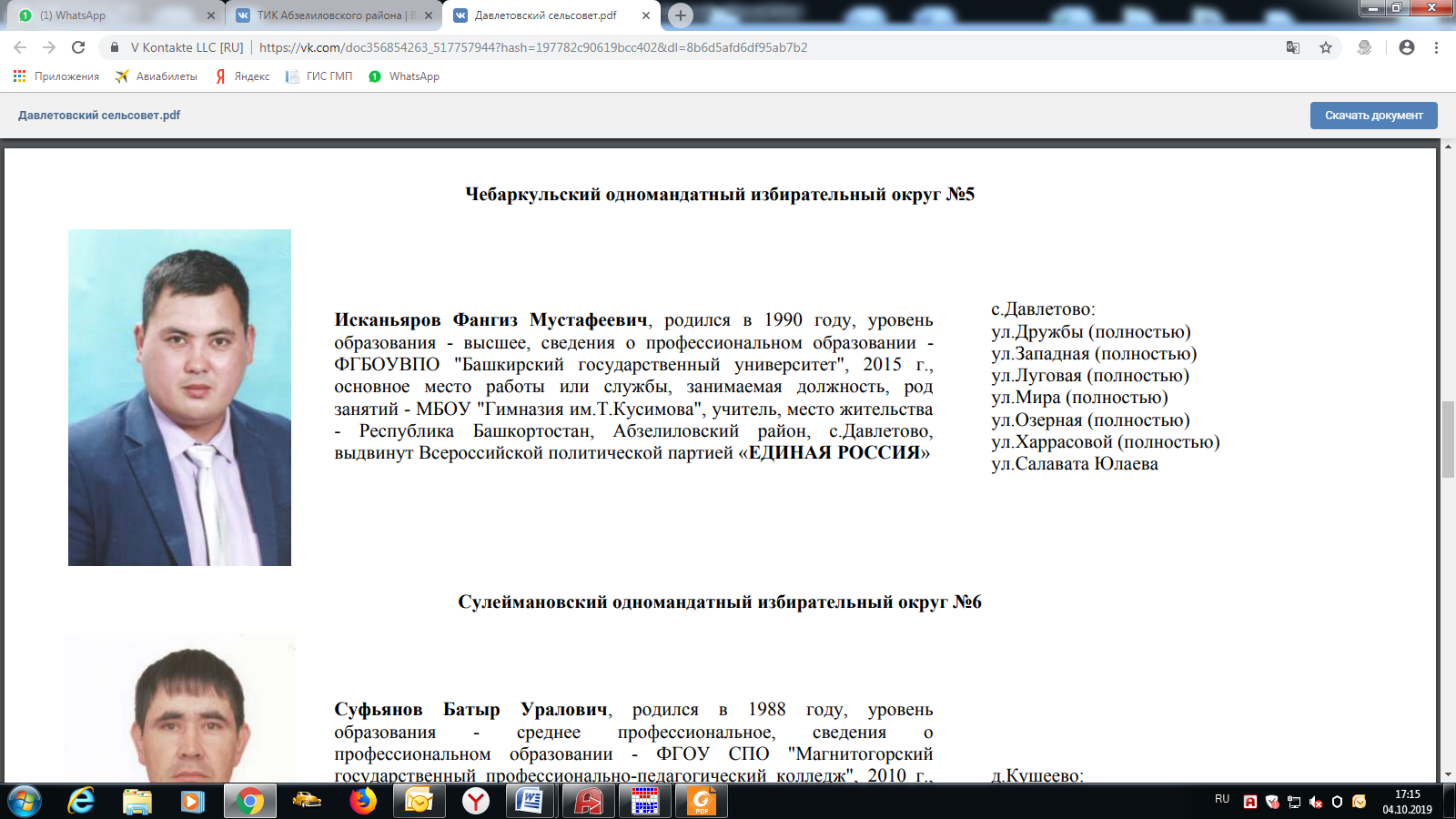 Исканьяров Фангиз Мустафеевич(34772)23530 пн-пт: с 09-00 до 18-00,перерыв: с 13-00 до 14-00,приемные дни: пятница ,с 10-00 до 12-00выходной день: сб.,вс.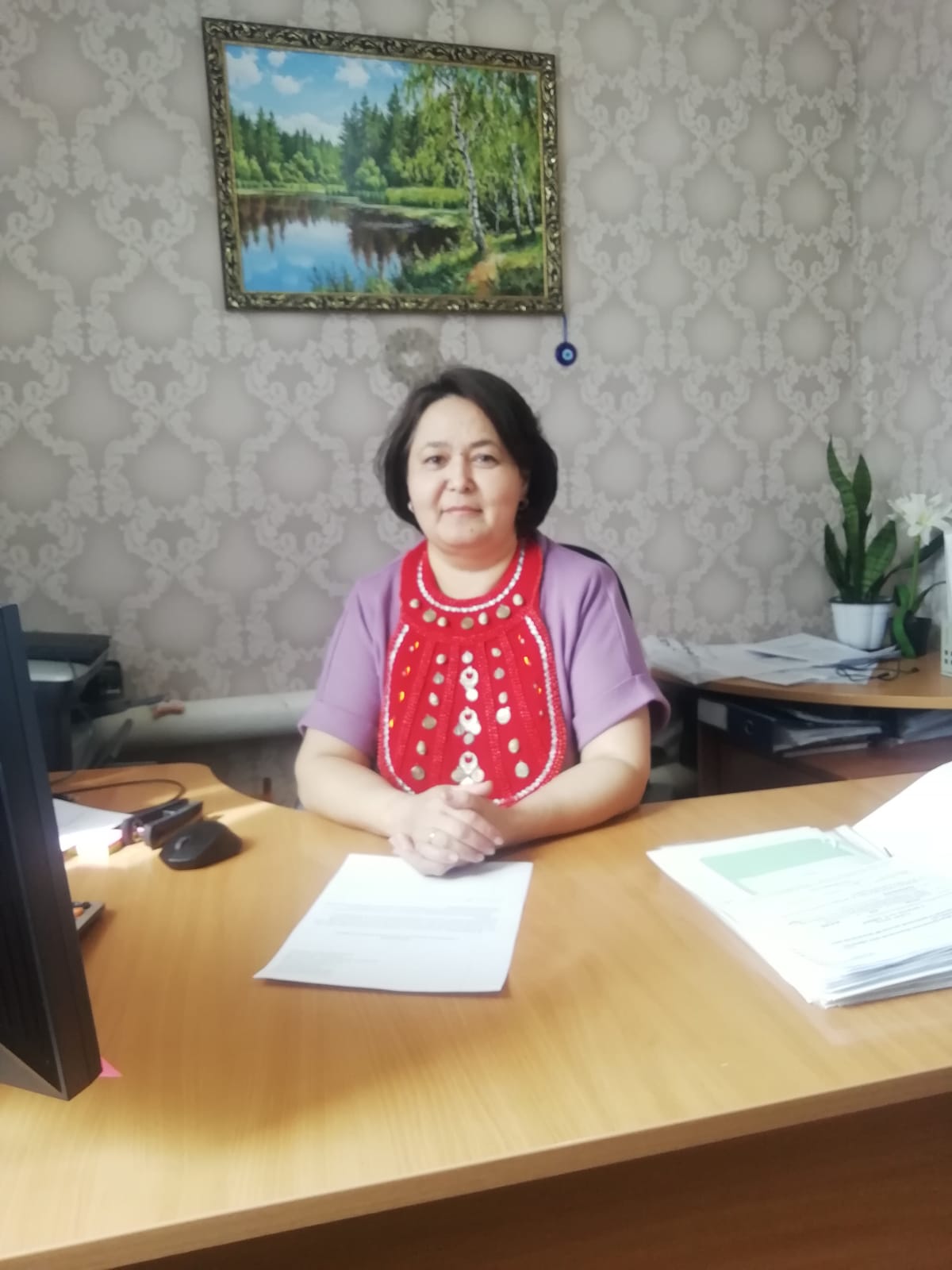 Шагалина Зиля Сагитовна(34772)23530 пн-пт: с 09-00 до 18-00,перерыв: с 13-00 до 14-00,приемные дни: понедельник, вторник, пятница, с 09-00 до 18-00,перерыв: с 13-00 до 14-00,выходной день: сб.,вс.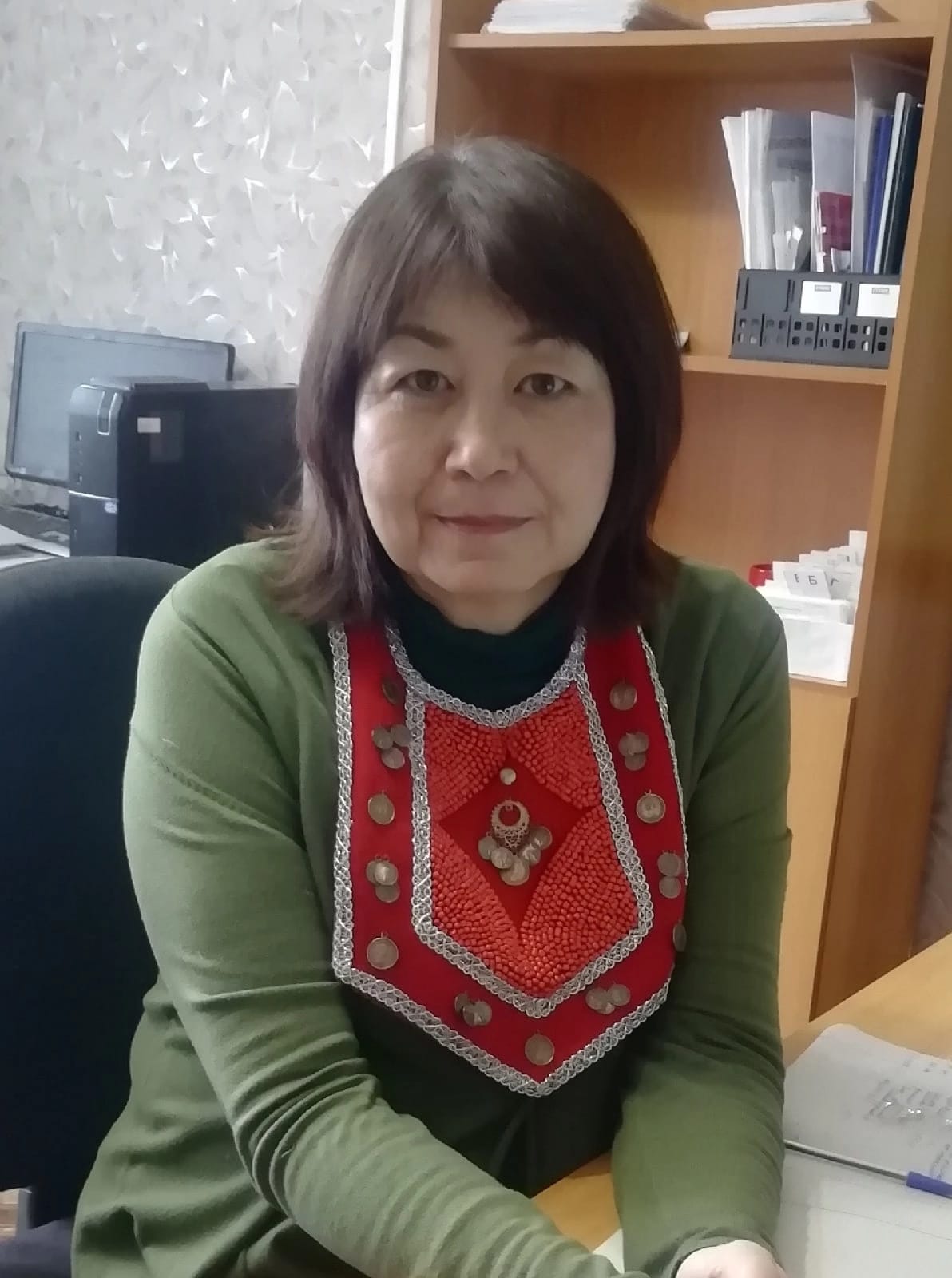 Гайсина Гюзель Айратовна(34772)23530 пн-пт: с 09-00 до 18-00,перерыв: с 13-00 до 14-00,приемные дни: понедельник, вторник, пятница, с 09-00 до 18-00,перерыв: с 13-00 до 14-00,выходной день: сб.,вс.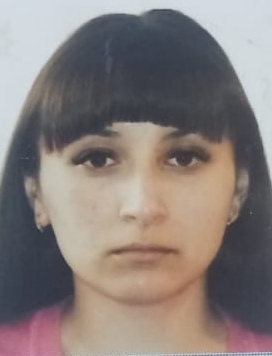 Шагимарданова Земфира Равилевна(34772)23530 пн-пт: с 09-00 до 18-00,перерыв: с 13-00 до 14-00,приемные дни: понедельник, вторник, пятница, с 09-00 до 18-00,перерыв: с 13-00 до 14-00,выходной день: сб.,вс.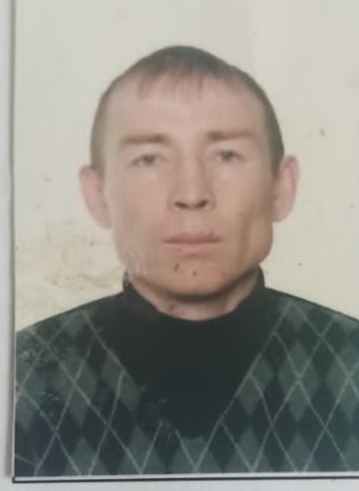 Байгильдин Фаниль Вакилович (34772)23530 пн-пт: с 09-00 до 18-00,перерыв: с 13-00 до 14-00,приемные дни: понедельник, вторник, пятница, с 09-00 до 18-00,перерыв: с 13-00 до 14-00,выходной день: сб.,вс.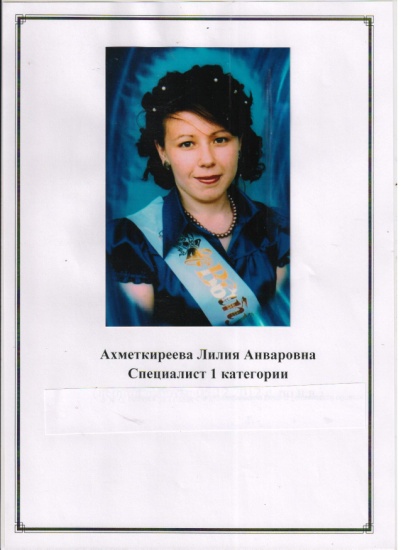 Ахметкиреева Лилия Анваровна(34772)23530 пн-пт: с 09-00 до 18-00,перерыв: с 13-00 до 14-00,приемные дни: понедельник, вторник, пятница, с 09-00 до 18-00,перерыв: с 13-00 до 14-00,выходной день: сб.,вс.